JUNIOR SCHOOL EDUCATION ASSESSMENT                    2ND TERM 2024                      GRADE 7NAME: _______________________________________________________SCHOOL: _____________________________________________________ASSESSMENT NUMBER ____________________ DATE___________________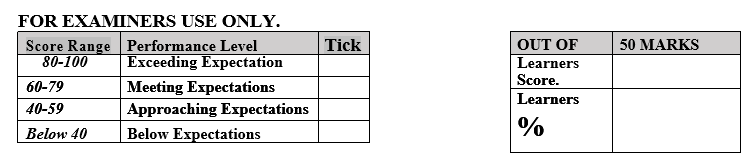 LEARNER’S INSTRUCTIONSWrite your name, School, Assessment Number and the exam date in the spaces provided above.Answer all the questions in this paper.Any rough work must be done in this paper.All your answers must be written in the spaces provided in the question paper.Writing and giving relevant examples is highly recommended.It’s highly recommended to draw illustrations when explaining a concept.Learners should check the question paper to ascertain that all the pages are printed as indicated and that no questions are missing.Your answers must be clearly written (Legible) and well organized.Use blue or black pens when writing answers and a pencil when drawing.Learners must answer the questions in English.SECTION A Write the following numbers in words  (a) 89,567,985.  								          (1mk)Eighty nine million,five hundred and sixty seven thousand,nine hundred and eighty five(b) 3 597 865 336  								          (1mk)Three billion,five hundred and ninety seven million,eight hundred and sixty five thousand three hundred and thirty sixWork out:									         (3mks)      )÷Find the L.C.M of the following numbers.				     `	   (4mks)(a) 20,30 and 40120(b) 28,63 and 1006300Patrick spent 2/5 of his salary on food, 1/3 of the remainder on electricity and saved the rest. (a) What fraction of his salary did he save?				         (2mks)(b) If he spent sh.1200 on food, how much did  he spent on electricity?										                   (3mks)600Work  out:   									         (4mks)(a) 3(75+32)+5(35+60)-40756(b) 7.42Test whether the following numbers are divisible by 3.(a) 659									          (1mk)Not divisible(b) 942381 										(1mk)Not divisible(c) 24831									          (1mk)divisibleThree tanks are capable of holding 36, 84 and 90 litres of milk. Determine the capacity of  the greatest vessel which can be used to fill each one of them an exact number of times.						      					           (3mks)6Use a number line to evaluate the following.				       	         (2mks)(a) (-3)-(+5) =-8
(b) (-7)+(+9)=2The temperature of a patient admitted to a hospital with fever was 42oC.After treatment, his temperature settled at 36.8oC.Find the change in temperature.									        					 (2mks)-5.20cWithout using a calculator, evaluate:					             (3mks)=-2Convert the following fractions into a decimal. 			               (2mks)(a) 22.857142857(b)   0.375Arrange the following fractions in descending order.                                      (4mks)(a) ,,(b),,,Solve the following:							         (4mks)(a) 7+6+11(b)3-2+A car consumes 8 litres of fuel to cover 51 km. What average distance does it cover for every litre? 						        			        (2mks)Solve the following:							         (4mks)(a) 7+6+11(b)3-2+Convert the following recurring decimals to fraction.		         (2mks)(a) 0.73(b) 0.15